I hereby declare, that the representative of the company above identified performed the SURVEY on this date for the items that are object of this solicitation for 2.1. Selling 6 (six) engines JT3D-3B, in “scrap” condition, that equipped the KC-137 (Boeing 707) of the Brazilian Air Force, in accordance with the List of Engines, Annex I of the Invitation For Bid 191054/CABW/2019, acknowledging all conditions and their peculiarities as well as the conditions of any nature that may influence the state and quality of the items.Temple Hills, MD [DAY] of [MONTH] of 2020Part 1Representative IdentificationRepresentative IdentificationRepresentative IdentificationRepresentative NameRepresentative NameRepresentative NameLast NameGiven NameMiddle NameIdentification Number (Federal Id with Photo)E-mail AddressE-mail AddressPhone NumberFax NumberFax NumberCompany's NameNAME/RankNAMEALA 1 RepresentativeRepresentativeIdentification document:Identification document: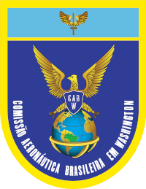 BACW4601 Beech Road, Temple Hills MD 20748